ТЕРРИТОРИАЛЬНЫЙ ОРГАН ФЕДЕРАЛЬНОЙ СЛУЖБЫ ПО НАДЗОРУ 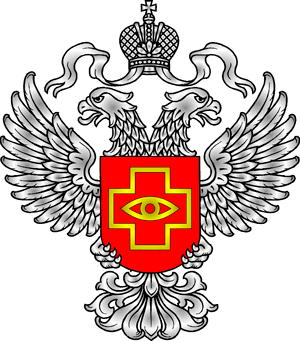 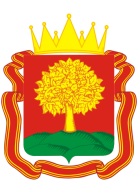 В СФЕРЕ ЗДРАВООХРАНЕНИЯ ПО ЛИПЕЦКОЙ ОБЛАСТИПРЕСС-РЕЛИЗ ОТ 16.03.2018 г.16 марта  2018 года Территориальный орган Росздравнадзора по Липецкой области провел в актовом зале Управления здравоохранения Липецкой области рабочее совещание с представителями медицинских и фармацевтических организации негосударственнной формы собственности по реализации проекта внедрение автоматизированной системы «Мониторинг движения лекарственных препаратов» («МДЛП») на территории Липецкой области в 2017 – 2018 годах  (далее «МДЛП»).	В работе совещания приняли участие 121 человек: представители  67 медицинских организаций в количестве 68 человек; представители 42 аптечных организаций в количестве 53 человек; заместитель  начальника управления здравоохранения Липецкой области В.А. Шматко; Аудитории продемонстрирован фильм «Маркировка лекарственных средств». Руководитель Территориального органа Росздравнадзора по Липецкой области А.С. Фролов остановился на актуальных вопросах внедрения автоматизированной системы мониторинга движения лекарственных препаратов от производителя до конечного потребителя с использованием маркировки   лекарственных средств  в целях обеспечения эффективного контроля качества ЛС, находящихся в обращении, и борьбы с их фальсификацией. С 01.01.2020 года на территории Российской федерации все лекарственные препараты находящиеся в обращении будут промаркированы кодом Дата-матрикс. Участникам совещания доведены нормативно-правовые документы по проекту «МДЛП», представлен поэтапный план реализации. В тестовом режиме в проекте «Маркировка» с 2017года на территории Липецкой области участвуют ГУЗ «Липецкая областная клиническая больница», аптечный склад и 3 аптеки ОГУП «Липецкфармация». На базе этих организаций на территории Липецкой области будут созданы Центры компетенции по обучению представителей медицинских и фармацевтических организаций всех форм собственности.  В течении 2018 года планируется поэтапное подключение в этот проект 793 юридических лиц, представляющих медицинские и фармацевтические организаций, производителей лекарственных средств Липецкой области.    Руководителям медицинских и аптечных организаций рекомендовано в I квартале 2018 года зарегистрироваться на сайте Федеральной налоговой службы https://www.nalog.ru/rn48/taxation/labeling/med/. В выступлениях представителей ГУЗ «Липецкая областная клиническая больница» и ОГУП «Липецкфармация» даны практические рекомендации для медицинских и аптечных организаций для регистрации на сайте Федеральной налоговой службы в разделе «Маркировка лекарственных средств». Участникам совещания представлены контактные данные региональных Центров компетенции для информационного взаимодействия.Информацию о подключении медицинских и фармацевтических организациях, ответственным лицам за реализацию проекта «МДЛП» направлять ежемесячно (ДЛЯ ВНОВЬ ПОДКЛЮЧАЕМЫХ МЕДИЦИНСКИХ И ФАРМАЦЕВТИЧЕСКИХ ОРГАНИЗАЦИЯХ) до 25 числа  в Территориальный орган Росздравнадзора по Липецкой области на электронную почту е-mail: roszdrav48@reg48.roszdravnadzor.ru и/или на телефон/факс: 8(4742)-23-07-35 (тел./факс); 8(4742)-23-38-05 – Чуйкова Марина Анатольевна.